Vous avez découvert PPT. Nous n’avons abordé qu’une partie de toutes les fonctionnalités. En cherchant, en essayant, vous en découvrirez d’autres et vous vous familiariserez avec cet outil.Travail en binôme :Réaliser un PPT de 10 diapositivesDans ce diaporama il y aura un film, du son, de la musique, des photos,  des images clipartSur chaque diapositive il y aura également du texte. Vous choisirez en fonction de votre sujet :Un affichage, des couleurs, un thème, la taille de la police … Propositions de quelques sujets :Paris   -  Mamoudzou  -  Les villes européennes  - la production agricole à Mayotte Les moyens de communication  réels –  Les moyens de communication virtuelsPrésentation de la ville de Dembéni  -  Présentation des deux années de formation pour les Instituteurs Stagiaires.Si un autre sujet vous tient à cœur n’hésitez pas à le proposer.Rien ne vous empêche d’aborder le sujet d’une manière  ORIGINALE Ceci aussi bien  dans votre approche du sujet que dans votre présentation.Conseils :préparer votre matériel (clé USB, appareil photo numérique…)Imaginer le synopsis (plan, idées qui seront abordées) de votre diaporamaUne diapositive ne doit pas comporter trop de texte. L’objectif est d’être lu et compris rapidement.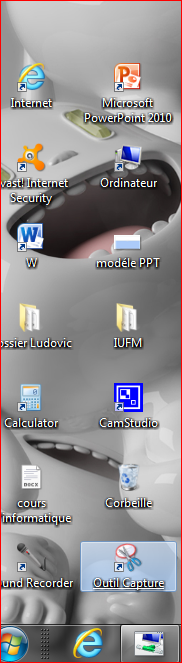 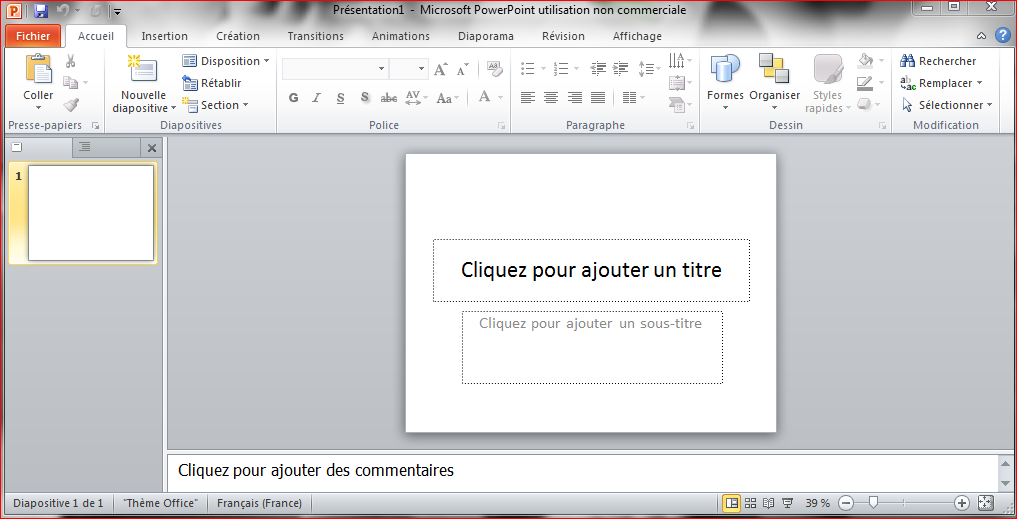 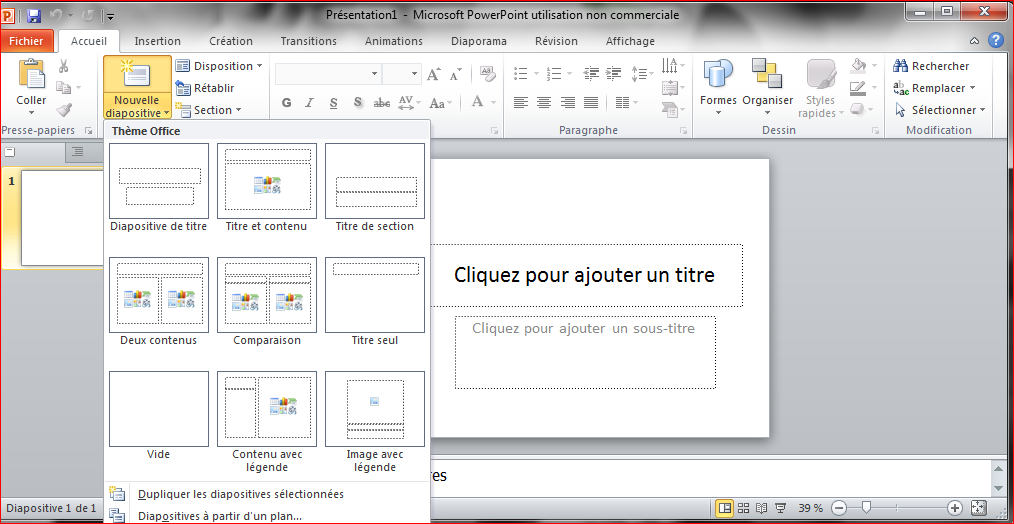 En cliquant sur nouvelle diapositive vous pourrez ajouter autant de diapositives que vous le souhaitez et faire varier leur forme. En cliquant sur nouvelle diapositive vous pourrez ajouter autant de diapositives que vous le souhaitez et faire varier leur forme. Vous avez les mêmes possibilités que dans  Word pour :Le texteAjouter de formesEcrire des commentaires Vous avez les mêmes possibilités que dans  Word pour :Le texteAjouter de formesEcrire des commentaires 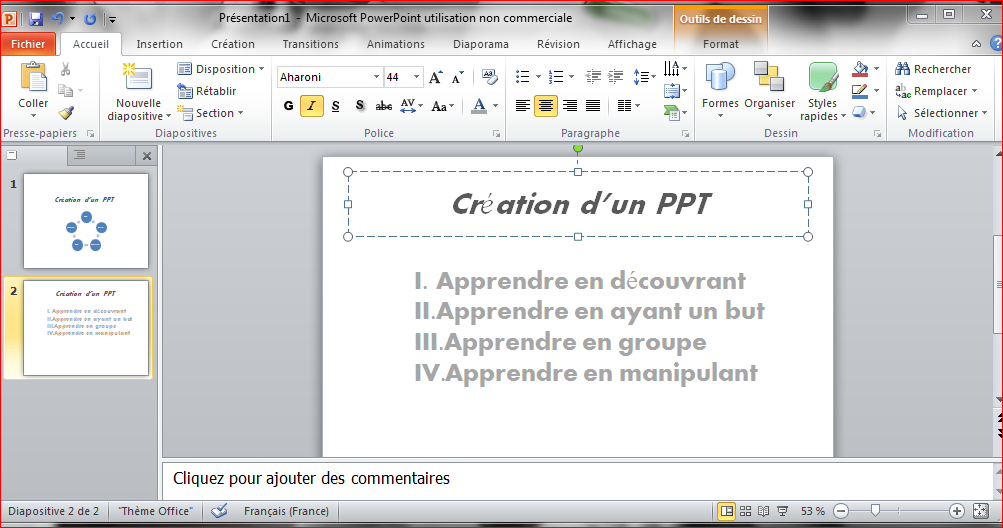 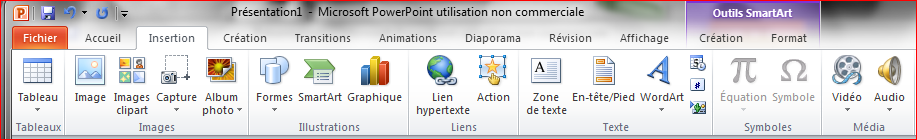 Vous pouvez insérer :Un tableau      des images         des clipart        des photos    des graphiques      de la vidéo        du son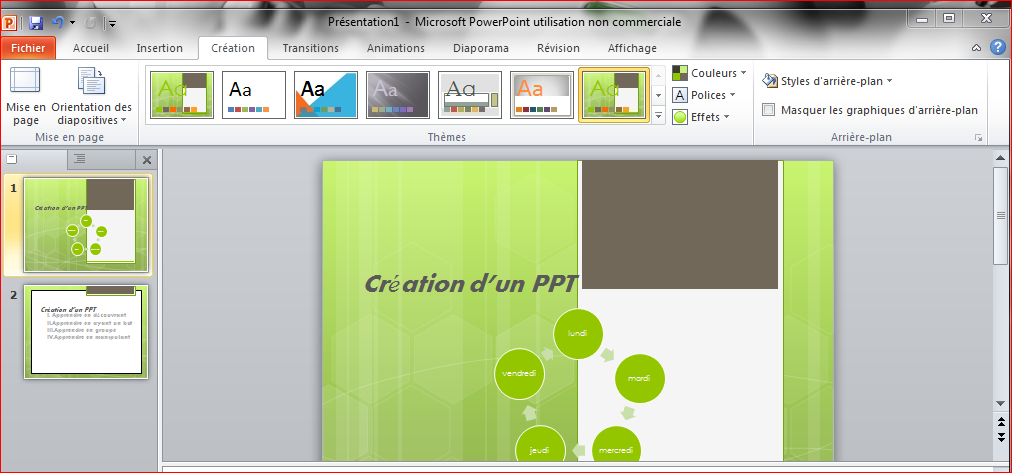 En cliquant sur création vous aurez accés à de multiples présentations (formes, couleurs) et la possibilité de changer la police, la taille, et même  les couleurs de l’arrière plan.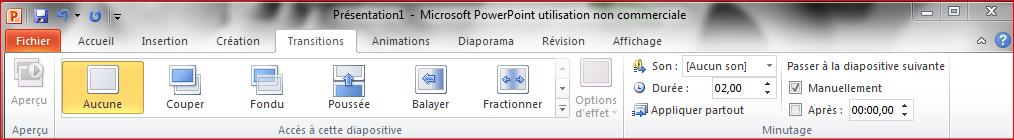 Pour passer d’une diapositive à l’autre :-soit vous cliquer sur entrée.-soit sur les touches flèches (en bas à droite de votre clavier).- soit vous programmer le passage d’une diapo à l’autre  et sa vitesse.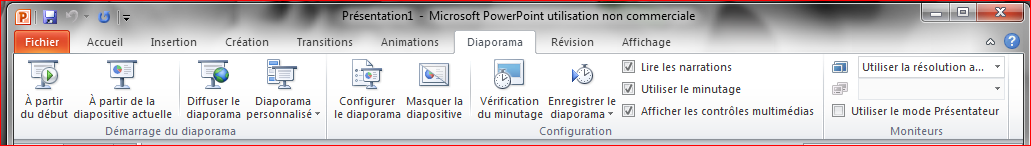 Pour lancer le diaporama vous avez plusieurs possibilités : En cliquant sur cette icône vous débutez avec la première diapo      Avec celui-ci, vous débutez où vous êtes.Vous pouvez aussi minuter le temps entre chaque diapo et enregistrer votre diaporama.Dans la partie révision vous avez, à peu près les mêmes fonctionnalités que dans Word :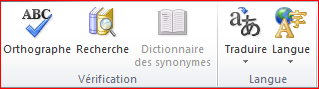 Dans la partie affichage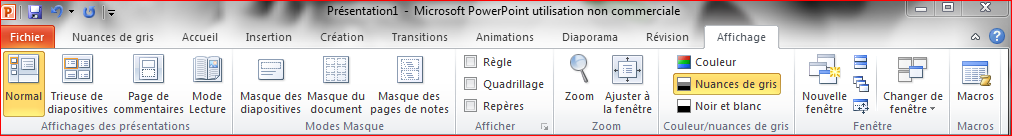 Vous pouvez afficher une seule diapo, ou plusieurs, cacher des diapos, changer leur couleur…